MIXED CONDITIONALSZERO CONDITIONAL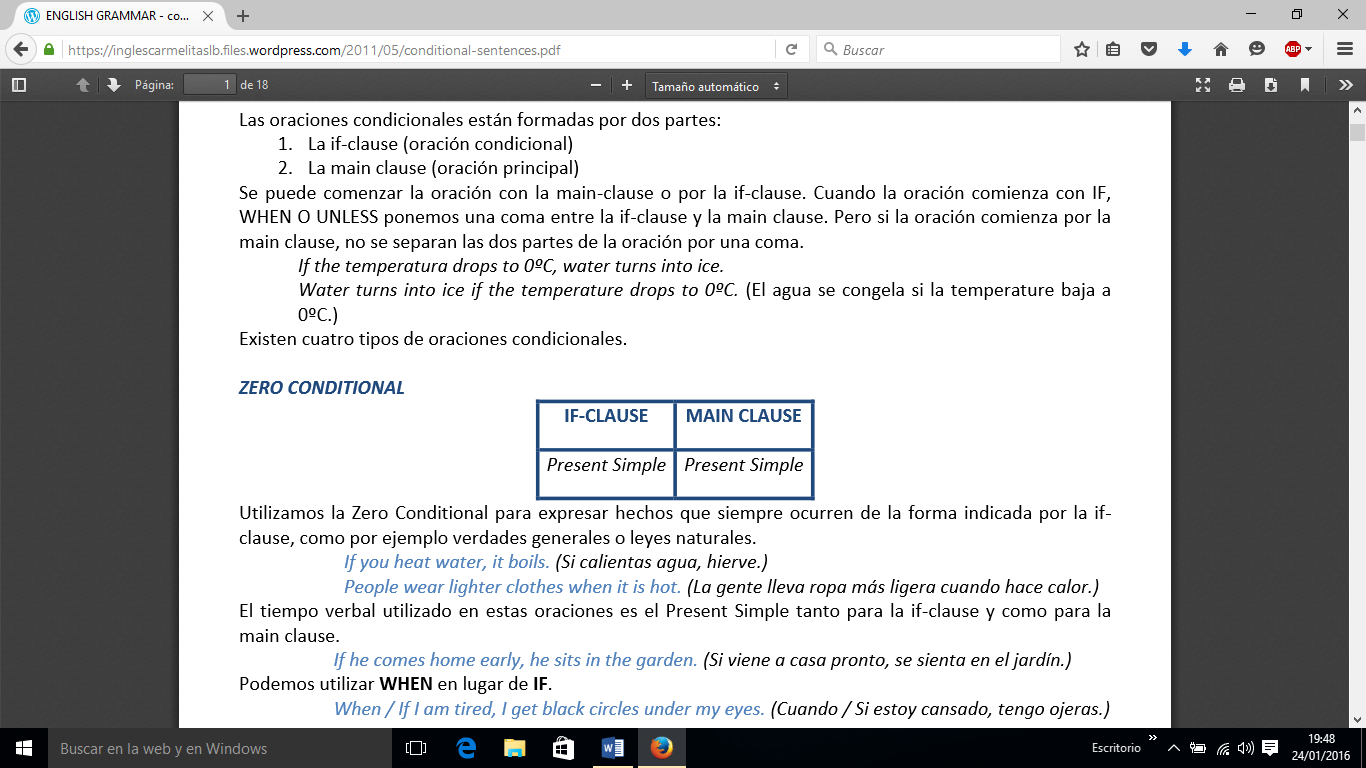 Utilizamos la Zero Conditional para expresar hechos que siempre ocurren de la forma indicada por la if-clause, como por ejemplo verdades generales o leyes naturales.If you heat water, it boils. People wear lighter clothes when it is hotIf he comes home early, he sits in the garden.When / If I am tired, I get black circles under my eyesFIRST CONDITIONAL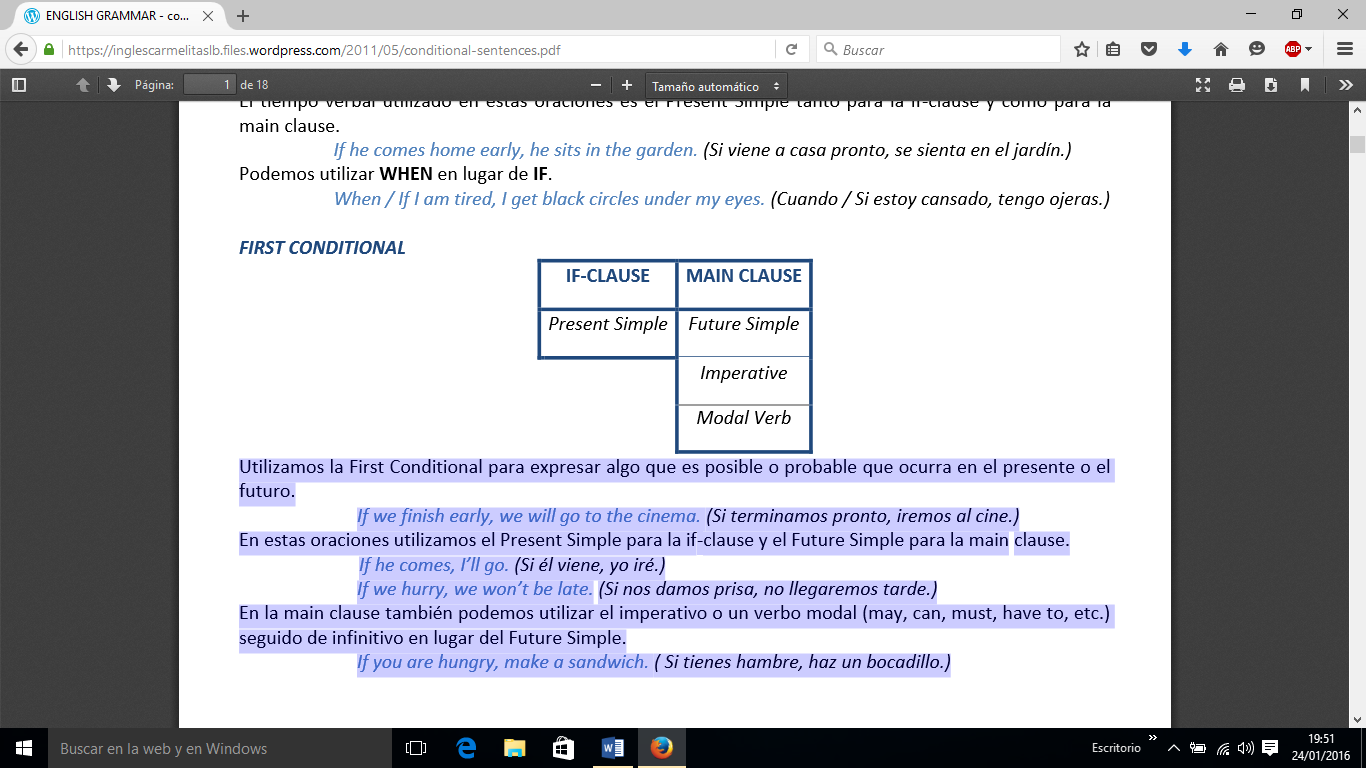 Utilizamos la First Conditional para expresar algo que es posible o probable que ocurra en el futuro.If we finish early, we will go to the cinema. If he comes, I’ll go. If we hurry, we won’t be late.En la main clause también podemos utilizar el imperativo o un verbo modal (may, can, must, have to, etc.) seguido de infinitivo en lugar del Future Simple.If you are hungry, make a sandwich. 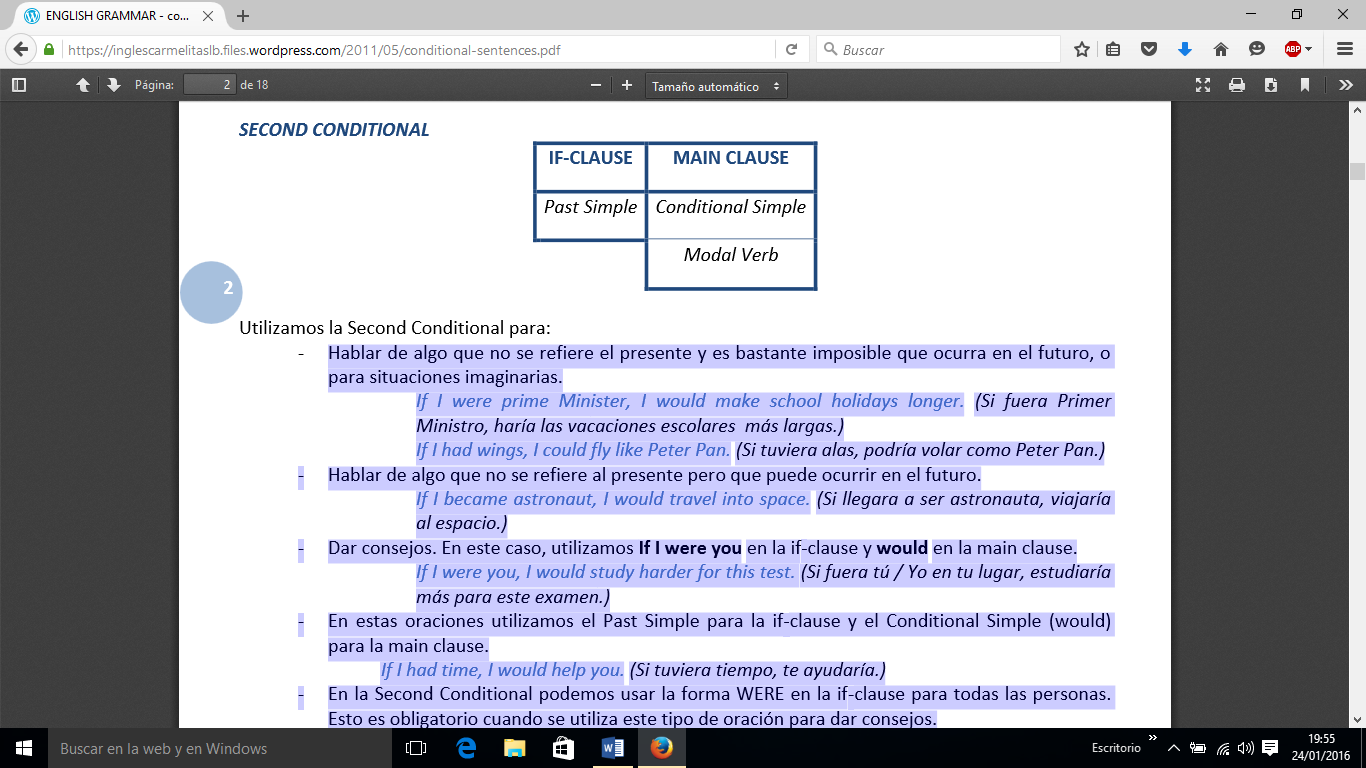 SECOND CONDITIONALHablar de algo que no se refiere el presente y es casi imposible que ocurra en el futuro, o para situaciones imaginarias.If I were prime Minister, I would make school holidays longer.If I had wings, I could fly like Peter Pan.If I became astronaut, I would travel into space.Dar consejos. En este caso, utilizamos If I were you, I would study harder for this test. If I had time, I would help you.En la Second Conditional podemos usar la forma WERE en la if clause para todas las personas. If he weren’t so lazy, he would find a job.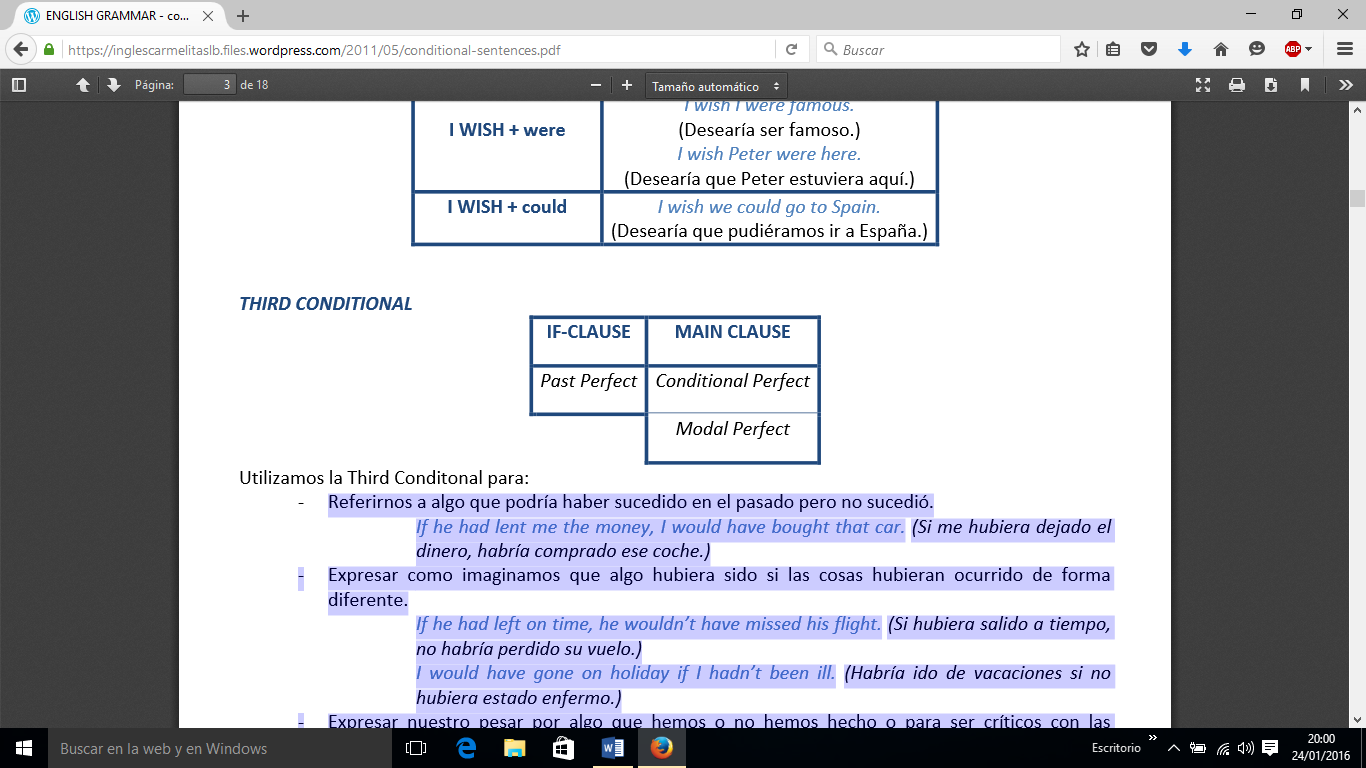 If I were you, I wouldn ́t do that. THIRD CONDITIONALReferirnos a algo que podría haber sucedido en el pasado pero no sucedió.If he had lent me the money, I would have bought that car.If he had left on time, he wouldn’t have missed his flight.I would have gone on holiday if I hadn’t been ill.If I had been more careful, I wouldn’t have broken the glass. MIXED CONDITIONALSPodemos crear Conditional Sentences utilizando la if-clause de la Third Conditional y la main clause de la Second Conditional. Este tipo de condicionales se refiere al resultado que una acción que sucedió en el pasado tiene en el presenteIf I hadn’t been so careless, I wouldn’t be in trouble now.WISHSi queremos expresar un deseo para el presente o para algo que nos hubiera gustado que fuera diferente, utilizamos el verbo WISH seguido de una oración con el verbo en Past Simple.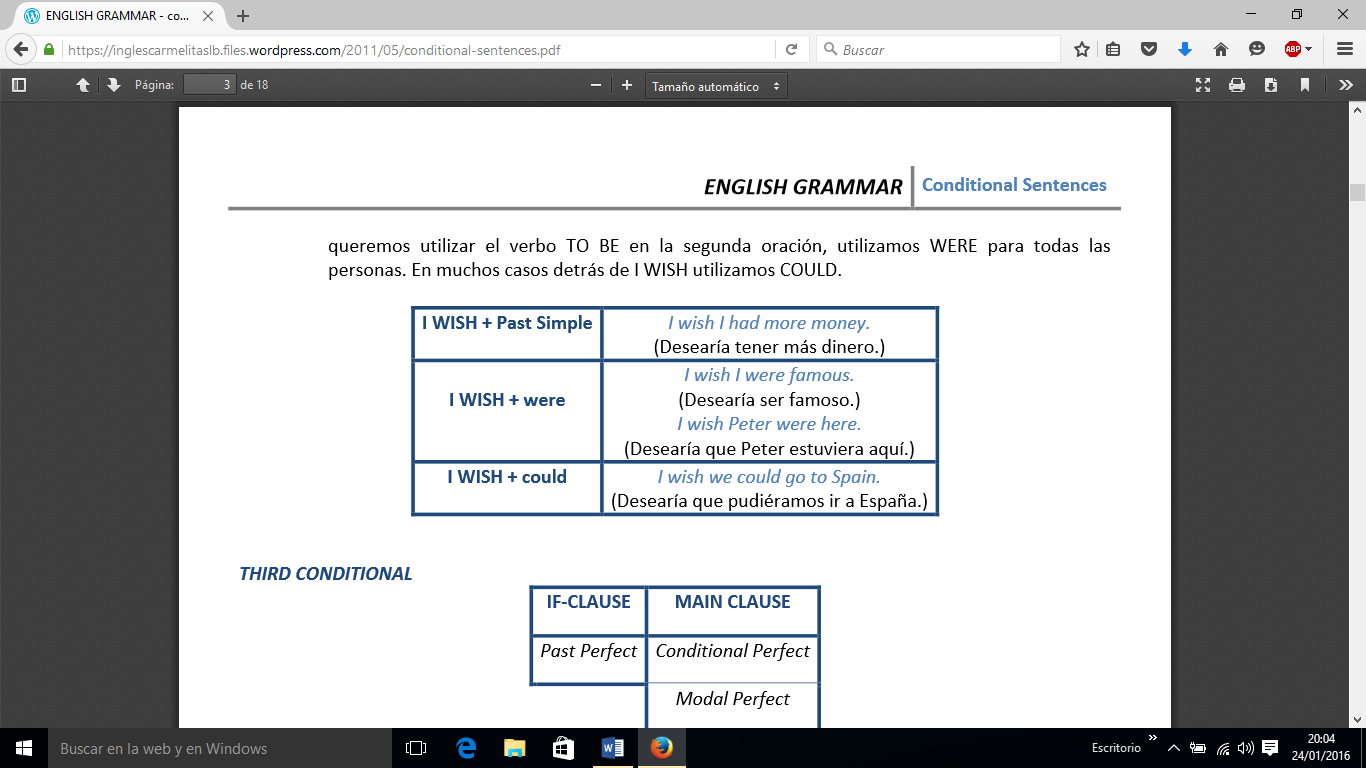 REVISION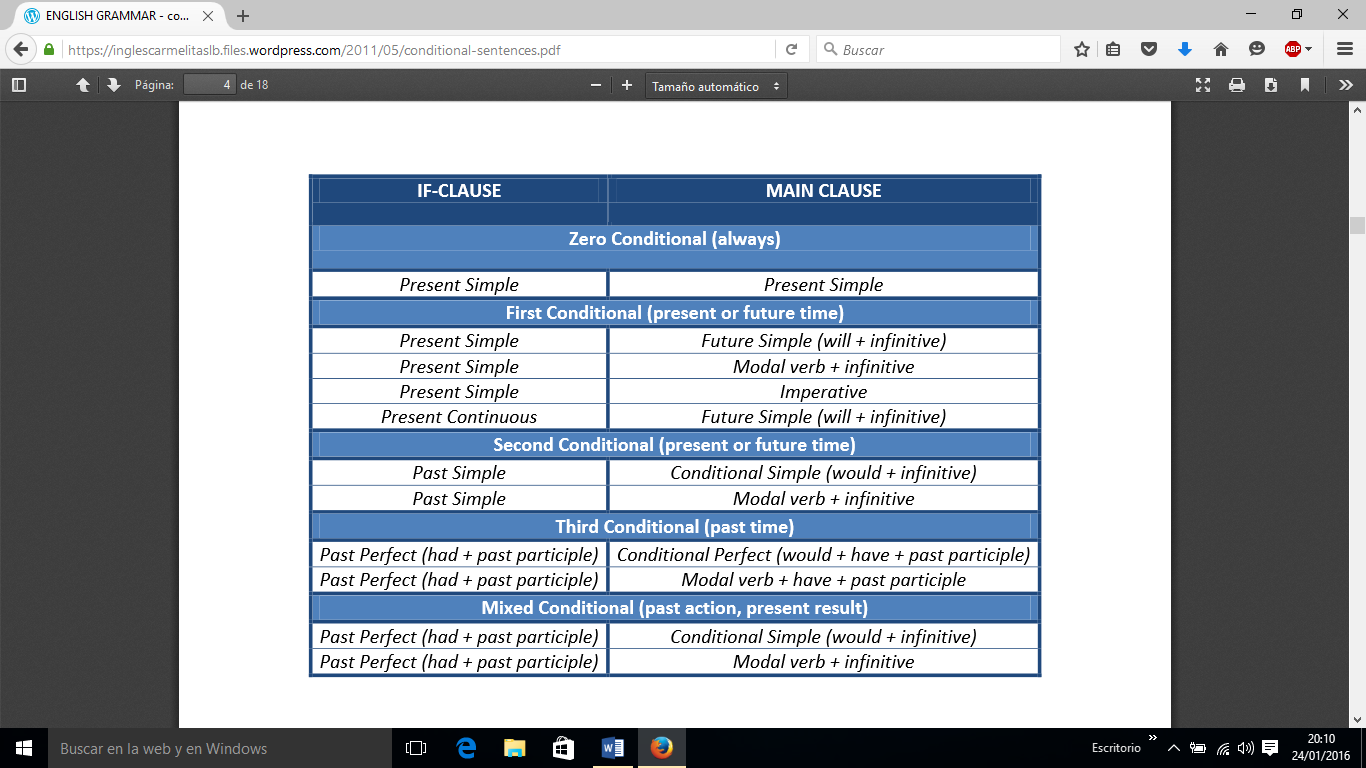 